 Литературная викторина «Герои зимних сказок»Мероприятие провела учитель Воробьева А. Е.Ход викторины- Ребята, викторина посвящена зимней теме в сказках и произведениях устного народного творчества. Викторина состоит из пяти этапов: 1 этап «Разминка» - максимального количество баллов – 2;2 этап «Знатоки» - максимальное количество баллов – 2;3 этап «Галерея» - максимальное количество баллов – 3;4 этап «Поэтическая страничка» - максимальное количество баллов – 2;5 этап «Народная мудрость» - максимальное количество балов – 2.1 этап «Разминка»Вам предлагается отгадать по две загадки. За правильный ответ  зачисляется по 1 баллу. 2 этап «Знатоки»Ответьте на два вопроса. За правильный ответ зачисляется по 1 баллу.3 этап «Галерея»По иллюстрации  вы должны определить название сказки.  Первая иллюстрация к авторской сказке, здесь вы можете заработать 2 балла(1 балл - название сказки и один балл – автор сказки).  Вторая иллюстрация к русской народной сказке, здесь получите по 1 баллу. Всего можно получить по 3 балла. 4 этап «Поэтическая страничка»Команды получают стихотворение или отрывок из стихотворения, в котором пропущены два слова.  Ребята определяют, какие слова пропущены. За   каждое слово команды получают по 1 баллу.5 этап «Народная мудрость»Предлагаем вам закончить пословицы. На данном этапе можно  заработать  по 2 балла. 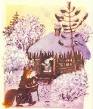 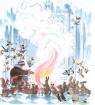 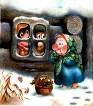 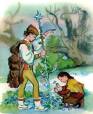 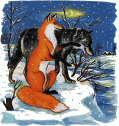 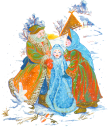 